You are being commission by a company to create a set of engineered drawings for their new and innovative product, a toolbox. The company has developed the prototype but now needs you to create the drawingsCustomers’ Requests: 3D model of all components3D model of the assemblyIsometric assembly drawing with a bill of materialsIndividual drawing for each componentNotes and specifications:All sheets are to be A wideAll components are in imperialDimension are in inchedTitle block must be unique to your company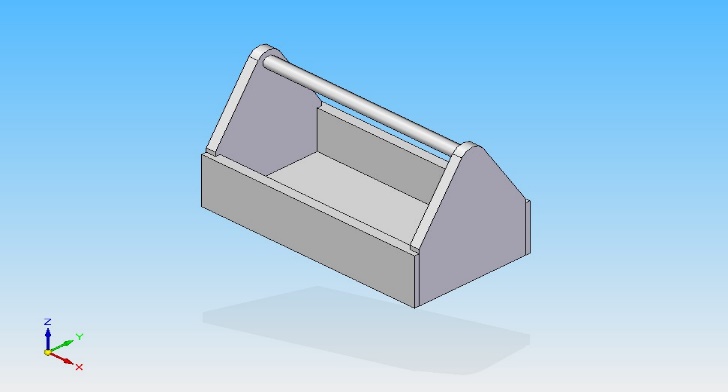 ScheduleTo help keep you on track the following can be used as a guide for your time.Introduction to assignment - 1 period
Measurement and sketching – 2 periods
Create 3D models of the four components – 2 period
Assemble the components – 2 periods
Create engineered drawing – 3 periodsLog SheetsIn the workplace every employee is accountable for his or her time; this usually comes in the form of a Jobsheet/Worksheet Log. It is reviewed by Supervisors and Management to ensure the Job is progressing as scheduled.  In this assignment every student is accountable for his/her time and will keep records of this in their weekly log sheets.These log sheets will be filled out daily and reviewed.  Log sheets should recap the day’s events and include information such as were you satisfied with your performance?  Were you productive?  Were there any major foul-ups? Etc.Evaluation will be based on the following:CriteriaLevel 1 (50%-59)Level 2 (60%-69%)Level 3 (70%-79%)Level 4 (80-100%)CommunicationCommunicationCommunicationCommunicationCommunicationClarityweekly tasks are reported with limited clarityweekly tasks are reported with some clarityweekly tasks are reported with clarityweekly tasks are reported with limited clarity and are insightfulDetailcontent has limited detailcontent is somewhat detailed including explanations, tools used, etc. content is detailed including explanations, etc.content is very detailed and comprehensive including explanations, tools used, etc.Spelling/Grammarlog has more than 5 spelling and grammatical errorslog has 3 or 4  spelling and grammatical errorslog has 1 or 2 spelling and grammatical errorslog sheet is free of spelling and grammatical errors.